Уважаемый Борис Александрович!	Челябинская область один из немногих регионов России, имеющих высокие базовые ставки педагогических работников общеобразовательных, дошкольных учреждений и учреждений дополнительного образования. 	Однако, остается низким размер базового должностного оклада педагогических работников учреждений среднего профессионального образования  (ниже прожиточного минимума), выполняющих важную миссию – подготовку квалифицированных кадров для экономики области.  	В этой ситуации педагогические работники среднего профессионального образования переходят в общеобразовательные учреждения.С целью сохранения и развития кадрового потенциала учреждений среднего профессионального образования просим Вас изыскать возможность повышения размера базовых должностных окладов  педагогических работников. Председатель областной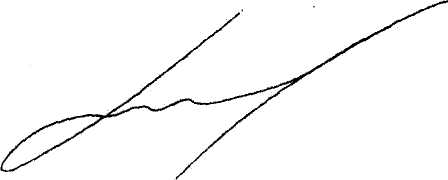 организации Профсоюза                                                                Ю.В. Конников         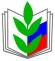 ПРОФСОЮЗ РАБОТНИКОВНАРОДНОГО ОБРАЗОВАНИЯ И НАУКИРОССИЙСКОЙ ФЕДЕРАЦИИ(ОБЩЕРОССИЙСКИЙ ПРОФСОЮЗ ОБРАЗОВАНИЯ)ЧЕЛЯБИНСКАЯОБЛАСТНАЯ ОРГАНИЗАЦИЯ
ОБЛАСТНОЙ КОМИТЕТ ПРОФСОЮЗА
454091, г. Челябинск,  ул. Цвиллинга, 46-а, оф. 607почтовый адрес: . Челябинск,   а/я 179 тел/факс (351) 266-62-19E-mail: И.о. Губернатора Челябинской областиБ.А.  Дубровскому
      № 15  от  27 января  2014 г.